Reading  -  Comprehension  Caterpillars 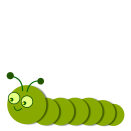 Adult input and strategies Progression in knowledge, skills  attitudes- what is the child learning?  Butterflies  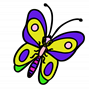 ELG “Demonstrate understanding of what has been read by retelling stories using own words and new vocabulary”Listen when adults share a book or sing a rhyme 1:1 conversations using verve principles Small group or individual stories Tune into spoken language (EAL consideration) How to give attention when someone speaks or reads How to sustain listening during group times  - appropriate levels of  body stillness and looking at person who is reading within age expectations Build vocabulary and try out new words once context is modelled Confidence to voice own opinions and ideas How to structure simple sentences Knowledge that print carries meaning Sustain listening with attention and be able to discuss what has been read ELG “Demonstrate understanding of what has been read by retelling stories using own words and new vocabulary”Recall vocabulary for everyday objects and items  Adults model  vocabulary of everyday objects and resources  - games such as whats in the bag getting increasing more complex Adults introduce new vocab through stories and objects and model it Tune into spoken language (EAL consideration) How to give attention when someone speaks or reads How to sustain listening during group times  - appropriate levels of  body stillness and looking at person who is reading within age expectations Build vocabulary and try out new words once context is modelled Confidence to voice own opinions and ideas How to structure simple sentences Knowledge that print carries meaning Retain and apply wider range of vocabulary ELG “Demonstrate understanding of what has been read by retelling stories using own words and new vocabulary”Take part in 1:1 and small group times when turntaking in talking is expected  - begin to link 2 or 3 wordsRepeat modelled phrasesAdults expect /encourage engagement in focussed times  Praise for pupils engagement at group time, story time etc Tune into spoken language (EAL consideration) How to give attention when someone speaks or reads How to sustain listening during group times  - appropriate levels of  body stillness and looking at person who is reading within age expectations Build vocabulary and try out new words once context is modelled Confidence to voice own opinions and ideas How to structure simple sentences Knowledge that print carries meaning Be able to express views about stories or characters or ask questions related to the story ELG “Demonstrate understanding of what has been read by retelling stories using own words and new vocabulary”Notice print on signs/logos etc Point out print in environment or books  - show left to right direction for  print in English  / top to bottom Phase 1 phonics activities Tune into spoken language (EAL consideration) How to give attention when someone speaks or reads How to sustain listening during group times  - appropriate levels of  body stillness and looking at person who is reading within age expectations Build vocabulary and try out new words once context is modelled Confidence to voice own opinions and ideas How to structure simple sentences Knowledge that print carries meaning Understand meaning of print and how books work eg left to right and turning pages etc Caterpillars 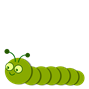 Adult input and strategies  Progression in knowledge, skills  attitudes- what is the child learning?  Butterflies ELG “anticipate key events in stories” Anticipate  events as they happen eg 1,2,3 tower falls down !Adults give opportunities and clear model of language which child can repeat and extend Ready steady go games How to give attention when involved in an event /experience Close observation of actions /eventsConfidence to speak out – using adult modelled phrases or their own  Children to learn to anticipate ending or join in with refrain Comment on events/characters  using sentences or phrases ELG “anticipate key events in stories” Build bank of vocabulary to apply when making comments or asking questions 1:1 story sessionsSmall group story sessions Nursery rhyme singing Vocabulary building teaching eg what’s in the bag type games How to give attention when involved in an event /experience Close observation of actions /eventsConfidence to speak out – using adult modelled phrases or their own  Children to learn to anticipate ending or join in with refrain Use stories as a means of discussion “what could happen next?” etc as means of prediction ELG “anticipate key events in stories” Enjoy  stories which have a predictable pattern or repeating refrain Story / rhyme spine as basis for planning  - repeating / similar style book  to consolidate learning How to give attention when involved in an event /experience Close observation of actions /eventsConfidence to speak out – using adult modelled phrases or their own  Children to learn to anticipate ending or join in with refrain Use stories as a means of discussion “what could happen next?” etc as means of prediction Working towards Caterpillars Adult input and strategies  - How  are we  supporting progress ?  Progression in knowledge, skills  attitudes- what is the child learning?  Butterflies ELG “use and understand recently introduced vocabulary in discussions about stories, non fiction, rhymes, poems and during role play”Take part in 1:1 and small group times when turntaking in talking is expected  - begin to link 2 or 3 wordsRepeat modelled phrases Adults expect /encourage engagement in focussed times  daily timetable Praise for pupils engagement at group time, story time etc Build up language  - adult model language Phase 1 phonics games and activities Song /rhyme times in daily timetable Story times as part of timetable Ability to recall and apply vocabulary Confidence to speak to others Understanding of turntaking in conversation  - listening and speaking How books work and that print has meaning Remember songs and rhymes –lyrics and tune Comment on events/characters  using sentences or phrases including new vocabulary in context ELG “use and understand recently introduced vocabulary in discussions about stories, non fiction, rhymes, poems and during role play”Develop shared attention with an adult looking at a story/book together and talking about the illustrations / characters Adults expect /encourage engagement in focussed times  daily timetable Praise for pupils engagement at group time, story time etc Build up language  - adult model language Phase 1 phonics games and activities Song /rhyme times in daily timetable Story times as part of timetable Ability to recall and apply vocabulary Confidence to speak to others Understanding of turntaking in conversation  - listening and speaking How books work and that print has meaning Remember songs and rhymes –lyrics and tune Understand that print has meaning and can be used for range of purposes Begin to develop own stories using small world / role play ELG “use and understand recently introduced vocabulary in discussions about stories, non fiction, rhymes, poems and during role play”Join in with well known songs and rhymes using actionsAdults expect /encourage engagement in focussed times  daily timetable Praise for pupils engagement at group time, story time etc Build up language  - adult model language Phase 1 phonics games and activities Song /rhyme times in daily timetable Story times as part of timetable Ability to recall and apply vocabulary Confidence to speak to others Understanding of turntaking in conversation  - listening and speaking How books work and that print has meaning Remember songs and rhymes –lyrics and tune Sing a range of songs and rhymesJoin in with simple poems 